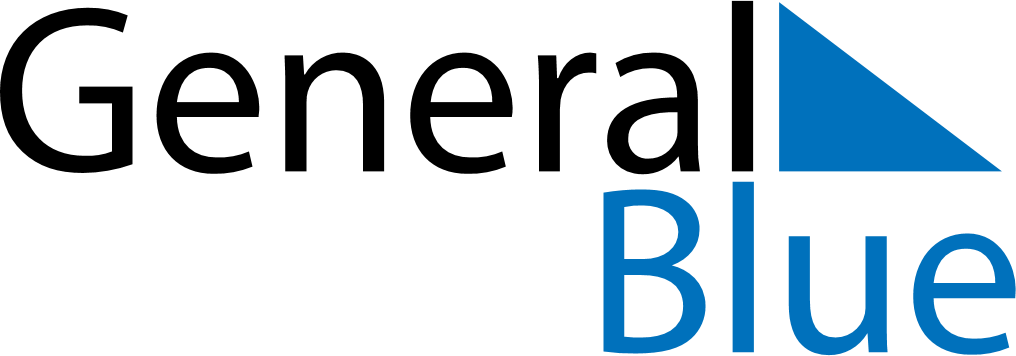 May 2024May 2024May 2024May 2024May 2024May 2024Puerto Natales, Region of Magallanes, ChilePuerto Natales, Region of Magallanes, ChilePuerto Natales, Region of Magallanes, ChilePuerto Natales, Region of Magallanes, ChilePuerto Natales, Region of Magallanes, ChilePuerto Natales, Region of Magallanes, ChileSunday Monday Tuesday Wednesday Thursday Friday Saturday 1 2 3 4 Sunrise: 9:01 AM Sunset: 6:32 PM Daylight: 9 hours and 31 minutes. Sunrise: 9:03 AM Sunset: 6:30 PM Daylight: 9 hours and 27 minutes. Sunrise: 9:04 AM Sunset: 6:29 PM Daylight: 9 hours and 24 minutes. Sunrise: 9:06 AM Sunset: 6:27 PM Daylight: 9 hours and 20 minutes. 5 6 7 8 9 10 11 Sunrise: 9:07 AM Sunset: 6:25 PM Daylight: 9 hours and 17 minutes. Sunrise: 9:09 AM Sunset: 6:23 PM Daylight: 9 hours and 14 minutes. Sunrise: 9:11 AM Sunset: 6:22 PM Daylight: 9 hours and 10 minutes. Sunrise: 9:12 AM Sunset: 6:20 PM Daylight: 9 hours and 7 minutes. Sunrise: 9:14 AM Sunset: 6:18 PM Daylight: 9 hours and 4 minutes. Sunrise: 9:15 AM Sunset: 6:17 PM Daylight: 9 hours and 1 minute. Sunrise: 9:17 AM Sunset: 6:15 PM Daylight: 8 hours and 58 minutes. 12 13 14 15 16 17 18 Sunrise: 9:18 AM Sunset: 6:14 PM Daylight: 8 hours and 55 minutes. Sunrise: 9:20 AM Sunset: 6:12 PM Daylight: 8 hours and 52 minutes. Sunrise: 9:21 AM Sunset: 6:11 PM Daylight: 8 hours and 49 minutes. Sunrise: 9:23 AM Sunset: 6:09 PM Daylight: 8 hours and 46 minutes. Sunrise: 9:24 AM Sunset: 6:08 PM Daylight: 8 hours and 43 minutes. Sunrise: 9:26 AM Sunset: 6:06 PM Daylight: 8 hours and 40 minutes. Sunrise: 9:27 AM Sunset: 6:05 PM Daylight: 8 hours and 37 minutes. 19 20 21 22 23 24 25 Sunrise: 9:28 AM Sunset: 6:04 PM Daylight: 8 hours and 35 minutes. Sunrise: 9:30 AM Sunset: 6:02 PM Daylight: 8 hours and 32 minutes. Sunrise: 9:31 AM Sunset: 6:01 PM Daylight: 8 hours and 29 minutes. Sunrise: 9:33 AM Sunset: 6:00 PM Daylight: 8 hours and 27 minutes. Sunrise: 9:34 AM Sunset: 5:59 PM Daylight: 8 hours and 24 minutes. Sunrise: 9:35 AM Sunset: 5:58 PM Daylight: 8 hours and 22 minutes. Sunrise: 9:36 AM Sunset: 5:57 PM Daylight: 8 hours and 20 minutes. 26 27 28 29 30 31 Sunrise: 9:38 AM Sunset: 5:56 PM Daylight: 8 hours and 17 minutes. Sunrise: 9:39 AM Sunset: 5:55 PM Daylight: 8 hours and 15 minutes. Sunrise: 9:40 AM Sunset: 5:54 PM Daylight: 8 hours and 13 minutes. Sunrise: 9:41 AM Sunset: 5:53 PM Daylight: 8 hours and 11 minutes. Sunrise: 9:42 AM Sunset: 5:52 PM Daylight: 8 hours and 9 minutes. Sunrise: 9:43 AM Sunset: 5:51 PM Daylight: 8 hours and 7 minutes. 